Уважаемые коллеги!Несмотря на принимаемые в муниципальных образованиях Ярославской области меры по обеспечению безопасности несовершеннолетних, увеличивается число фактов гибели и травмирования детей, оставшихся без присмотра взрослых.По состоянию на 14.07.2020 от воздействия внешних причин в области погибли 19 детей (11 мальчиков и 8 девочек). За аналогичный период 2019 года – 12 детей. 7 детей – утонули, 6 детей погибли в результате пожаров, 3 ребенка погибли от асфиксии, 2 ребенка – в результате падения с высоты, 1 ребенок –                 в результате дорожно-транспортного происшествия.Наибольшее количество детей погибло в городском округе г. Рыбинске (6), Борисоглебском (4) и Угличском (3) муниципальных районах, городском округе г. Ярославле (3). По одному факту гибели детей зафиксировано в городском округе г. Переславле-Залесском, Гаврилов-Ямском и Тутаевском муниципальных районах.В настоящее время остается актуальной проблема, связанная                                      с выпадением детей из окон жилых домов. С наступлением жарких дней                      по недосмотру родителей из окон квартир выпали 11 малолетних детей, из них один ребенок погиб, остальные дети получили тяжелые травмы (городской округ г. Ярославль –  3, городской округ г. Рыбинск – 2, Угличский муниципальный район – 2, городской округ Переславль-Залесский – 1, Некрасовский муниципальный район – 1, Ростовский – 1, Рыбинский– 1).Не менее актуальны вопросы нахождения детей на открытых водоемах без сопровождения взрослых. По данным УМВД России по Ярославской области за текущий период 2020 года в области зафиксировано 7 случаев гибели детей на воде (городской округ г. Рыбинск – 5, Борисоглебский муниципальный район – 1,  Гаврилов-Ямский  – 1), что превышает данные 2019 года (1 случай в Даниловском муниципальном районе).Итоги ежегодных мониторингов проведения летней оздоровительной кампании свидетельствуют о том, что жертвами несчастных случаев в период летних каникул становятся преимущественно дети, не охваченные организованными формами отдыха и досуга. В 1 полугодии 2020 года эпидемиологическая ситуация, вызванная распространением коронавирусной инфекции, ограничила возможности по организации занятости, досуга                             и отдыха школьников в каникулярный период. Отсутствие надлежащего присмотра взрослых, профилактической работы по формированию культуры безопасности жизнедеятельности, традиционно проводимой в организациях отдыха и оздоровления детей, повышает риски гибели, травмирования детей, совершения ими правонарушений. Из 19 несовершеннолетних, погибших                       в Ярославской области в результате несчастных случаев в 2020 году, 12 детей – школьного возраста.Указом Губернатора Ярославской области от 03.07.2020 № 170 «О летней оздоровительной кампании 2020 года» с 6 июля 2020 года в Ярославской области возобновляется работа детских круглосуточных лагерей. Смены                           в лагерях с дневной формой пребывания детей откроются с 20 июля.В целях обеспечения безопасности детей в период летних каникул прошу принять следующие меры:1. Организовать информирование населения, детей и родителей (законных представителей) через средства массовой информации, сайты администраций муниципальных образований, распространение листовок, проведение муниципальных (городских) акций о необходимости соблюдения детьми правил безопасного поведения на различных объектах.2. Разместить в общественных местах (на остановках общественного транспорта, подъездах жилых многоквартирных домов, зданиях детских поликлиник, торговых центров и магазинов, детских садов и других) листовку «Осторожно, москитная сетка!», разработанную департаментом здравоохранения и фармации Ярославской области и комиссией по делам несовершеннолетних и защите их прав при Правительстве Ярославской области, и другие информационные материалы по безопасности детей.3. Распространить листовку «Осторожно, москитная сетка!» среди педиатров и воспитателей детских садов для выдачи родителям (законным представителям).4. Систематически организовывать проведение межведомственных рейдов на водоемы по осуществлению контроля за обеспечением безопасности детей на водных объектах.5. Организовать проведение на территории муниципального образования профилактических мероприятий (сборов, походов, слетов, экспедиций) для несовершеннолетних, в том числе находящихся на различных видах профилактического учета в органах и учреждениях системы профилактики безнадзорности и правонарушений несовершеннолетних (количество участников мероприятий не должно превышать 50 человек одновременно).6. Организовать в лагерях с дневной формой пребывания детей заседания детских общественных приемных, созданных при территориальных комиссиях по делам несовершеннолетних и защите их прав области, по информированию детей о правилах безопасного поведения на воде, в быту, на автомобильной                    и железной дорогах (количество участников заседаний не должно превышать 50 человек одновременно).О принятых мерах по вышеперечисленным пунктам прошу меня проинформировать до 31 июля 2020 года.Приложение: листовка «Осторожно, москитная сетка!» на 1 л.Башмашникова Марина Валерьевна(4852) 40-16-18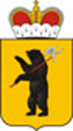 ПРАВИТЕЛЬСТВО ЯРОСЛАВСКОЙ ОБЛАСТИСоветская пл., д. 3, г. Ярославль, 150000Телефон (4852) 72-82-53, 78-60-03Факс (4852) 73-05-65e-mail: gov@adm.yar.ruОКПО 00022266, ОГРН 1027600684308ИНН/КПП 7604003720/760401001________________ № _______________На №       от      Главам администрациймуниципальных районов и городских округовЯрославской области(по списку рассылки)О мерах по обеспечению безопасности несовершеннолетнихА.Н. Гулин